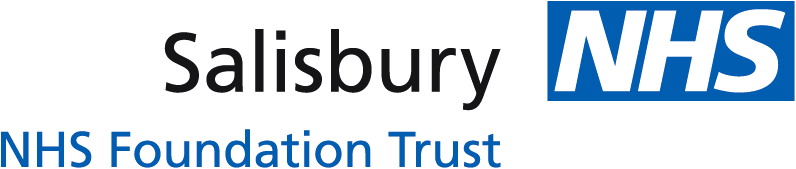 INITIAL MANAGEMENT OF SUSPECTED MALIGNANT SPINAL CORD COMPRESSION (MSCC)MSCC IS AN ONCOLOGICAL EMERGENCYFailure to promptly investigate and manage this condition can result in permanent paralysis and premature death.You must inform the Acute Oncology team AS SOON AS YOU SUSPECT MSCC - bleep 1480/1488 (during office hours Monday-Friday 08.30-5.00)If you suspect MSCC or this has been confirmed please follow the below flow sheet, complete the checklist and liaise with the on call medical registrar on bleep 1361, outside of the AOS’ working hours. Patients most at risk of MSCC include:Those with an advanced cancer- especially breast, lung, prostate, kidney, and thyroid.Those with known bone metastases or myeloma (especially if vertebral sites are known to be present in either condition)Those who have suffered a previous MSCC.Please note that for 23% of patients with MSCC the presentation is the first evidence that they have a malignancy, so the diagnosis needs to be suspected in patients without documented history of cancer.Red Flags in presentation of MSCC (NICE 2023) If any of the below symptoms are present treat as MSCC until MRI proves otherwise.Spinal cord compression   management checklist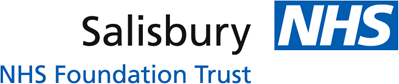 DAY OF ADMISSION 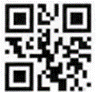 IT IS THE CLINICAL TEAM’S RESPONSIBILITY TO CHASE THE SCAN OUTCOME ONCE COMPLETED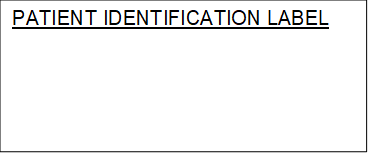 BASELINE NEUROLOGICAL EXAMINATION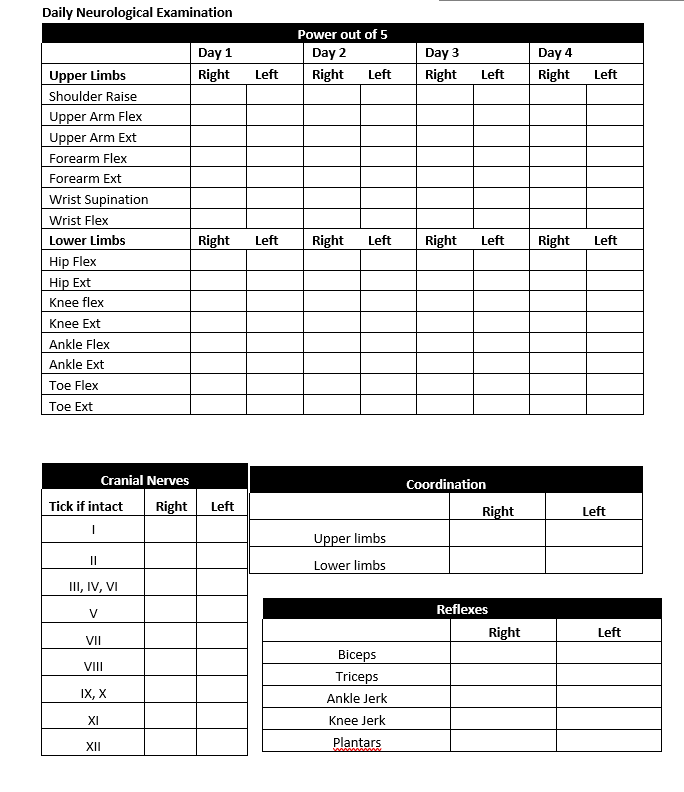 BASELINE NEUROLOGICAL EXAMINATION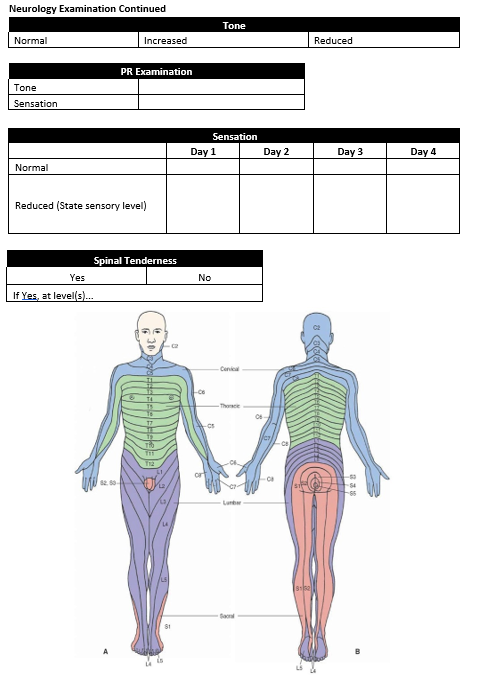 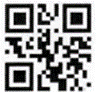 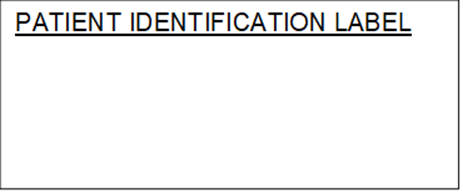 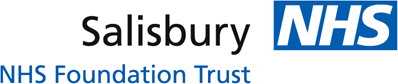 	SPINAL CORD COMPRESSION		SINS SCORING SHEETSINS Score: Please complete a www.referapatient.org referral following discussion with the spinal surgeons for all SINS score >6Neurological symptoms suggestive of spinal metastasesY/NSymptoms suggestive of spinal metastasesY/NRadicular painSevere unremitting back painLimb weaknessProgressive back pain Gait disturbance or difficulty walkingMechanical pain (aggravated by standing, sitting, or moving)Numbness, paraesthesia, or sensory lossBackpain aggravated by straining (coughing, sneezing or bowel movements)Bladder or bowel dysfunctionNocturnal spinal pain preventing sleepLocalised tendernessReferral date/ time to SFT:ConsultantAdmission date/ time:Mobility on arrival:Walking unaided                                     Walking with aids                                                 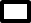 Wheelchair                                          Bedbound  Walking unaided                                     Walking with aids                                                 Wheelchair                                          Bedbound  Walking unaided                                     Walking with aids                                                 Wheelchair                                          Bedbound  Time of clinical review on admission:ACTIONYES/NO  Rationale if NOSignature1.Flat bed rest with neutral spinal alignmentYes/ No 2.Document baseline neurological examination (overleaf)Yes/ No3.Discuss MSCC with patient – AOS can provide an information leafletYes/ No4.Dexamethasone 16mg stat OD PO/IV then 8mg BD until MSCC excluded or treatment commenced(if myeloma or suspected lymphoma discuss timing and dose of steroids with SpR/Consultant first)PPI Omeprazole 20mg ODYes/ NoDate/Time Given:……………………………5.Is the patient able to lie flat for MRI? The scan cannot be performed if unable to. Yes/ No6.Analgesia, is the patient comfortable?Yes/ No7.Urgent MRI whole spineReferral Submitted? Yes/ NoDate/ Time:………………8.Baseline blood glucose level (Pt now on Dexamethasone) if >7, continue to monitor twice daily9. Inform AOS team Bleep 1480/1488 (9-5 Mon -Fri)On call Med Reg Bleep 1361 (OOH/ Weekends)Name/ Time:……………………….SINS ComponentScoreLocation 3 points: Junctional (C0-C2, C7-T2, T11-L1, L5-S1)2 points: Mobile Spine (C3-C6, L2- L4)1 point: Semi-rigid (T3-T10)0 points: Rigid (S2-S5)…Bone lesion (this may be assessed better on CT)2 points: Lytic 1 point: Mixed (lytic/scoliosis)0 points: Blastic …Radiographic spinal alignment4 points: Subluxation/ translation present 2 points: De novo deformity (kyphosis/scoliosis)0 points: Normal alignment …Vertebral body collapse 3 points: >50% collapse 2 points: <50% collapse 1 point: No collapse with >50% body involved 0 points: None of the above …Posterolateral involvement of the spinal elements (facet, pedicle or costovertebral joint fracture of replacement with tumour)3 points: Bilateral 1 point: Unilateral0 points: None of the above …Pain relief with recumbency and/or pain with movement/loading of the spine3 points: Yes1 point: No (occasional pain but not mechanical)0 points: Pain free lesion…Interpretation sum score 0-6: stablesum score 7-12: indeterminate (possibly impending) instability sum score 13-18: instability SINS score of 7 to 18 warrant surgical consultation Total…